Little Jordan Stream, Arthurs PassFrom: Murray 
Sent: Tuesday, 17 August 2010 8:57 p.m.
To: Murray 
Subject: RE: Otehake Hot Pools unclassifiedOh dear.  Hope you have better luck on the next trip.  I look forward to hearing the full story.Attached photo taken from roughly Pt 1581 on Bealey spur, looking towards Pt 1485.   Scree slope in the foreground runs down to flat riverbed (or could walk out to the Waimak).  Hard to see in the photo, but the gorgey bit starts below the tussock slope which is beneath 1485.  If you've got the old map, the waterfall is by the letter J.  Who knows what happens after the waterfall... Access to the top is easy if a little long (would take 3-4 hrs to climb up and drop into the top).Oh - and there was 150 mm rain in the preceeding days so would normally be a bit dryer!Thinking about it, it's probably closer to 500 m length on the map, so the effort vs canyon ratio may not be favourable.  May be worth a recce if you have a spare hour while traveling through the Waimak, but I'll leave to your judgement!Murray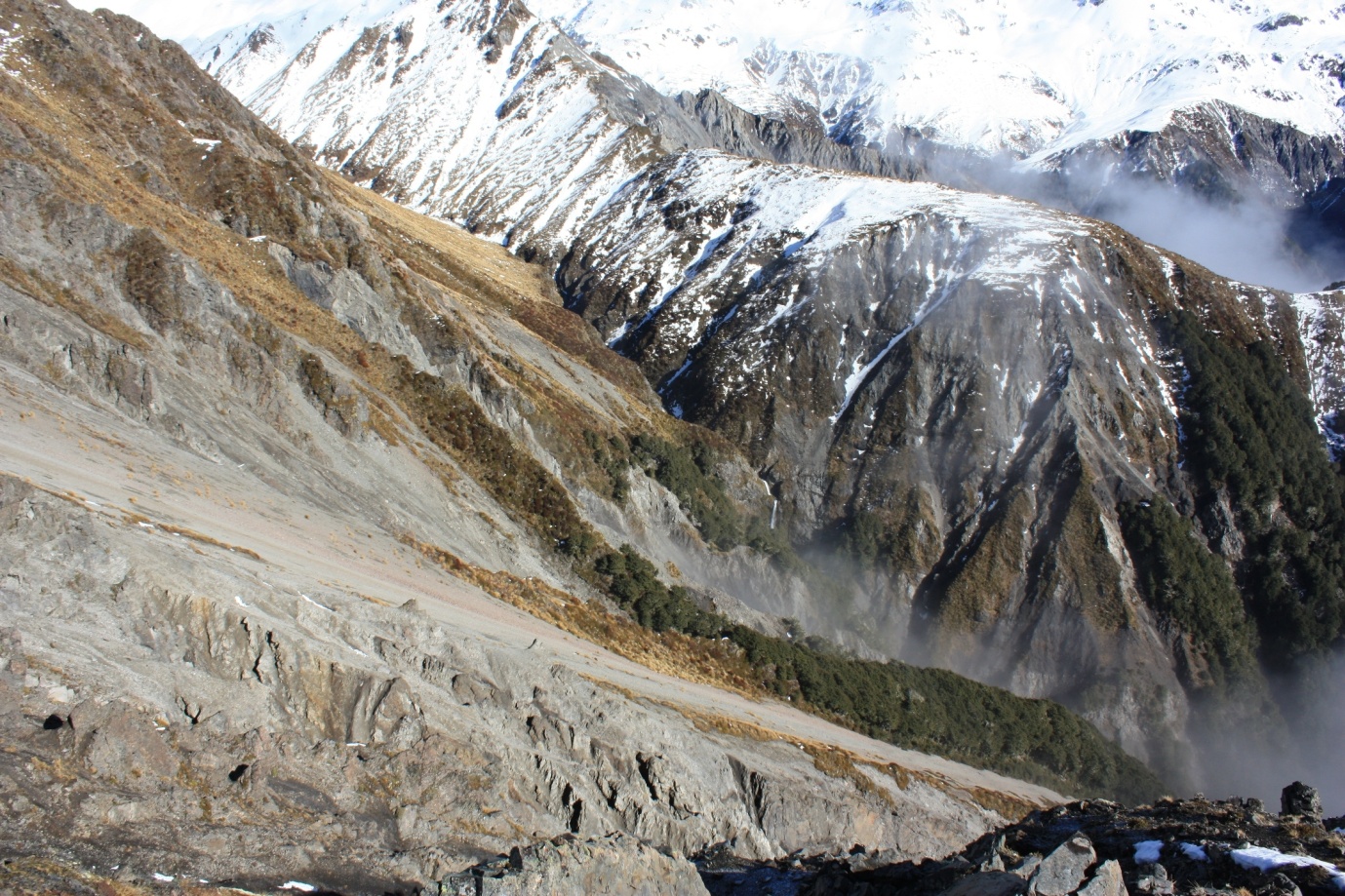 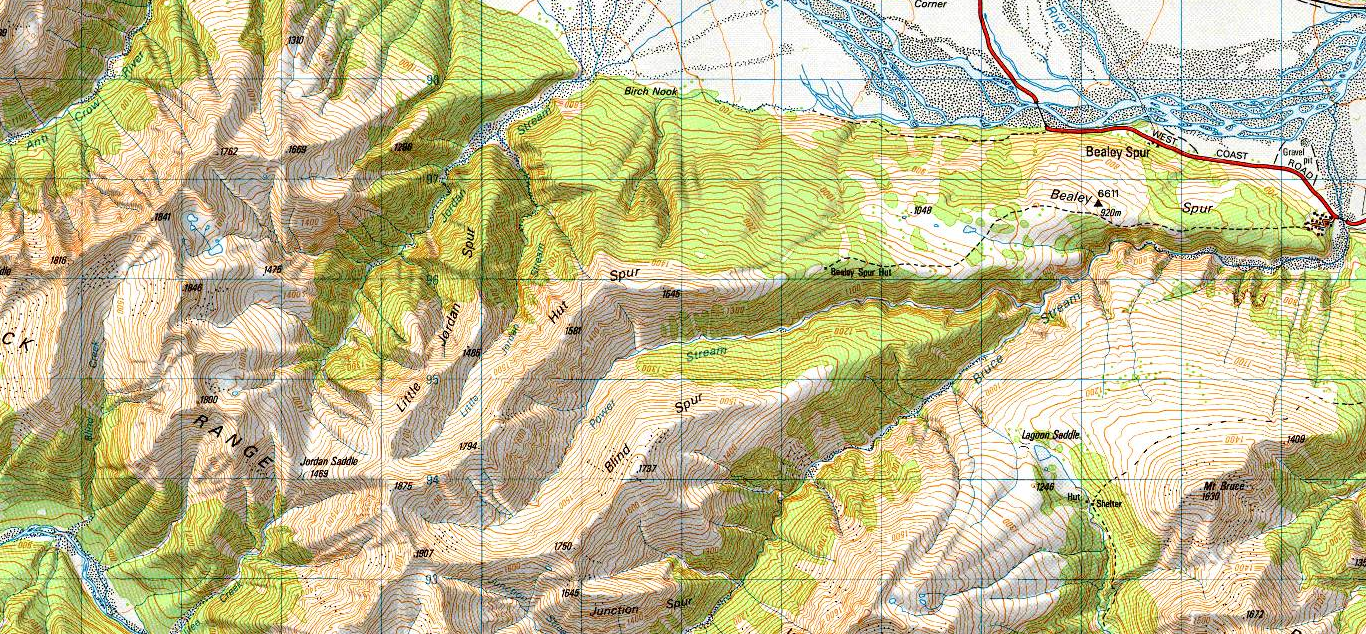 